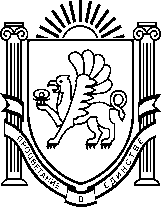 Муниципальное бюджетное дошкольное образовательное учреждение «Детский сад «Вишенка» с. Красное»Симферопольского района Республики Крымул. Комсомольская, дом 11 «А», с. КрасноеСимферопольский район, Республика Крым, Российская Федерация, 297522e-mail: vishenka.duz@bk.ruКонспект итоговой  НОД по ФЭМП в средней группе за 1 полугодиеПо сказке « колобок»Воспитатель Заскокина Ю.М.2017- 2018 уч. г. январьЦель : -закрепить знания цифр от 1 до 5; - закрепить умение  соотносить цифру с количеством предметов, совершенствовать умение сравнивать множество предметов способом приложения.     - совершенствовать знания о порядковом счете, отвечая на вопросы « Который по счету», « На котором месте».- формировать умение сравнивать группы предметов.-  закрепить представление о частях суток.- закрепить знания о геометрических фигур, соотнося г/ф с формой различных предметов.-развивать внимание, память, образное мышление, познавательную активность. - воспитывать интерес  математике, активность, усидчивость.ХОД :В.- Жили были дед и баба на полянке у реки и любили очень очень на сметане колобки. Бабка тесто замесила, колобка она слепила, в печь его поставила, там его оставила. Вышел он румян пригож и на солнышко похож. Он остыть хотел немножко и улегся на окошко. Но случилась с ним беда – утащила колобка рыжехвостая лиса.В.- Ребята, поможем бабе с дедом найти колобка. Ой стучится кто- то в дверь, пойду открою. Смотрите нам посылка пришла, а на ней аж пять замков, смотрите тут и ключи есть. Давайте попробуем открыть замок. Надо к каждому замку подобрать свой ключ, а замки не простые замочные скважины у них в виде геометрических фигур. Подберите к каждому замку свой ключ и замки откроются.( дети выполняют задания – посылка открывается)В.- Посмотрите  в посылке лежала карта нашего путешествия, посмотрите какая она большая. Откуда же мы начнем поиск колобка?В.- Правильно с цифры 1. А рядом с цифрой 1 сидит заяц, он просит накормить зайчат морковкой так, чтобы всем досталось поровну.( на  доске 4 зайчонка)В.- Ребята сколько зайчат на доске? ( 4 зайца) Выложите у себя на столах столько же зайцев.В.- Сколько зайцев вы выложили? Какую цифру надо положить рядом? ( 4) В.- Сколько морковок надо дать зайчатам? (4)В.- Каждому зайчонку по одной морковке. Выложите морковки рядом с зайчатами. Сколько морковок вы положили? Посмотрите внимательно, всем ли хватает морковок? В.- Что можно сказать о морковках и зайчатах? В.- Правильно морковок и зайчат поровну или одинаковое количество.В.- Посмотрите, прибежал еще один зайчонок, сколько стало зайчат? (5). Положите возле зайчат цифру 5. Скажите, что теперь можно сказать о зайчатах и морковках? Правильно зайчат стало больше чем морковок, а что же мы сможем сделать, чтобы и зайчат и морковок стало поровну? (добавить морковку). Что теперь можно сказать об общем количестве морковок и зайчат?В.- Давайте посчитаем, сколько стало зайчат.- Сколько морковок? Какую цифру надо положить рядом и с зайчатами и с морковками? (цифру 5)В.- Ребята, а последний зайчонок хочет с вами поиграть. Посмотрите он забрал морковки, сколько осталось морковок?(и так с каждым числом от1 до 5)В.- Молодцы! Справились с этим заданием. Пора двигаться дольше, к какой цифре мы должны подойти? (2)В.- Кто это прячется около цифры 2? (волк)В.- Волк просит вас помочь. Он встретил своих друзей, и хотел с вместе с ними пойти погулять, но друзья поссорились между собой, они незнают сколько их , давайте мы их посчитаем, и расскажем кто на каком месте стоит.( дети выполняют задание)В.- Какие вы молодцы, внимательные, помогли волку. И он приглашает вас на разминку. ФИЗ. МИНУТКА.В.- А сейчас вернемся к нашей схеме, и продолжим наш путь. Куда надо двигаться дальше? (к цифре 3)В.- Дети, а какое сейчас время года? Что делают медведи зимой? Посмотрите, а этот медведь узнал, что мы путешествуем по сказке, где есть медведь, проснулся, и перепутал части суток, он говорит, что ночью светло, а днем темно. Это правильно? Давайте медведю напомним , что когда бывает:- Спим ночью, а зарядку делаем = утром- Завтракаем утром, а ужинаем = вечером-Луна видна ночью, а солнце = днем-Ужинаем вечером, а спим = ночью-  Просыпаемся утром, а спать ложимся = вечеромМ.- Ребята назовите время года, когда я просыпаюсь от зимней спячки? А какое мое самое любимое время года? А когда начинаю готовиться к зимней спячки?В.- Медведь говорит вам спасибо. Ему нельзя зимой долго гулять и он опять пошел спать в берлогу.А мы идем дальше, ведь нам надо найти колобка. К какой цифре мы должны подойти сейчас? (4)В. ребята у нас на пути озеро, а как же нам перебраться на тот берег? Давайте построим мост. А какой мост мы должны построить, чтобы мы все прошли узкий или широкий? А почему узкий нам не подайтет? ( делаем широкий мост из цветного картона, проходим по нему на другой берег)В.- Посмотрите на этом берегу, оказался домик лисы. Интересно здесь ли колобок? Но чтобы войти в дом нам надо открыть замок, а он с кодом. У вас на столах есть полоски с числовым рядом, но на них не хватает цифр надо доложить недостающие цифры  это и будет код от замка дома лисицы.( дети выполняют задание)В.- смотрите, дверь открылась, а вот и колобок, не успела лиса его съесть. Возьмем колобка и отнесем  его бабушке и дедушке. Пусть с колобком пьют чай и нас в гости ждут! ( отдаем колобка бабушке и дедушке)В.- Ребята скажите, кому мы помогали?- А какое задание вам понравилось больше всего?- Какое задание было трудно выполнить?В.- Вы сегодня  были молодцы, старательными, и благодаря вам всем мы смогли вернуть колобка домой.